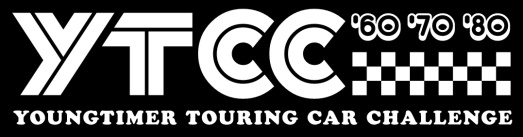 Stichting Youngtimer Touring Car Challenge
Invoice number / ASSEN Finale races + Name driverEvent Finale Races Assen October__________________________________________________________________________
Colmore YTCC + BRCC + Nineties + Sports
1x 25” qualification + 3 x 25” minute races					395,00____________________________________________________________________________ Total	EURO									395,00Payment towards

IBAN : NL 44 INGB 0006 7911 68BIC : INGB NL2A    att:  Stg Youngtimer Touring Car Challenge





Stichting Youngtimer Touring Car Challenge, Remmerdenplein 9, 1106AD Amsterdam
Kamer van Koophandel 62904078